MUSEUM1.Match the words to make up phrases. Put the letters in the correct order.
 1.bump                           a) among
2. life-                             b) into
3. state-of                        c) sized
4. a great                         d) models
5. voyage                        e) –the-art
6. wax                             f) success2. Guess the prepositions and fill in the gaps.
Where … (1) the world can you bump … (2) Princess Diana, meet David and Victoria Beckham or gaze … (3) Charlie Chaplin’s eyes? Only … (4) Madame Tussauds, the London landmark that’s been pulling … (5) the crowds … (6) 1835.  3.Сhoose the right answer
1. The story_____ (1) (begin/begun/ began) in 1777 when Madame Tussaud  _____(2) (to learn/ learned/ learns) the art of ______(3) (sand/water/wax) modelling from Dr Philippe_______(4) (Smith/Curtius/Brown) while working as his ______(5) (worker/nurse/housekeeper). 


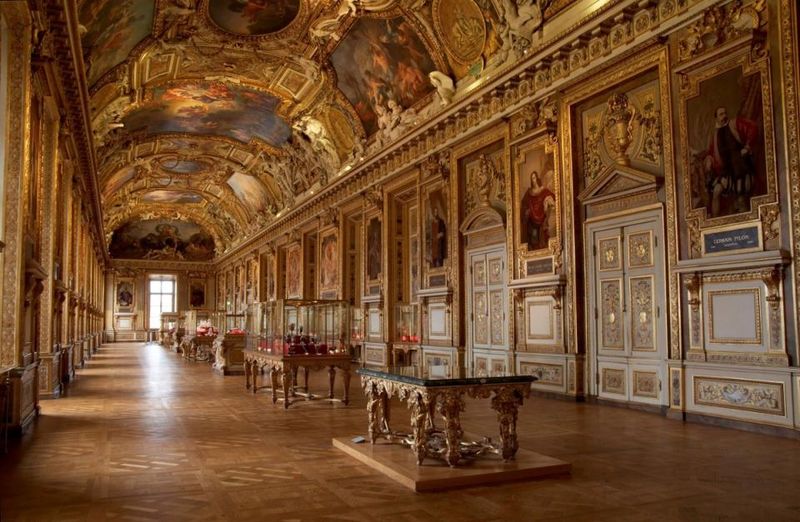 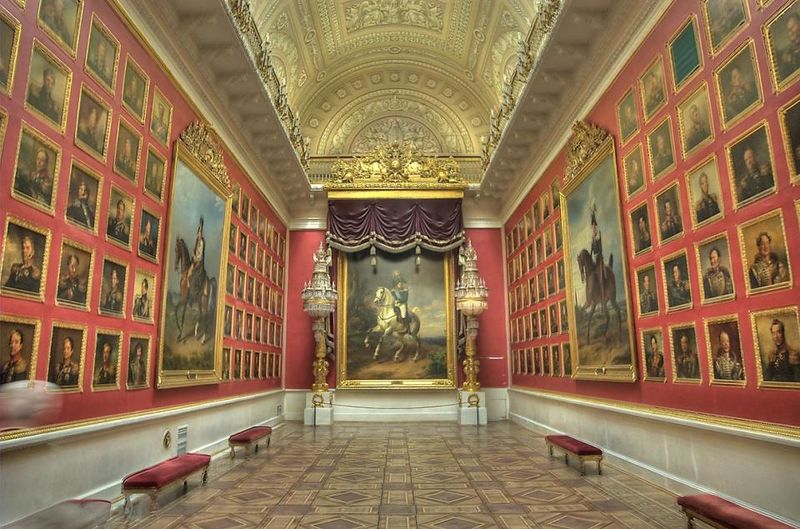 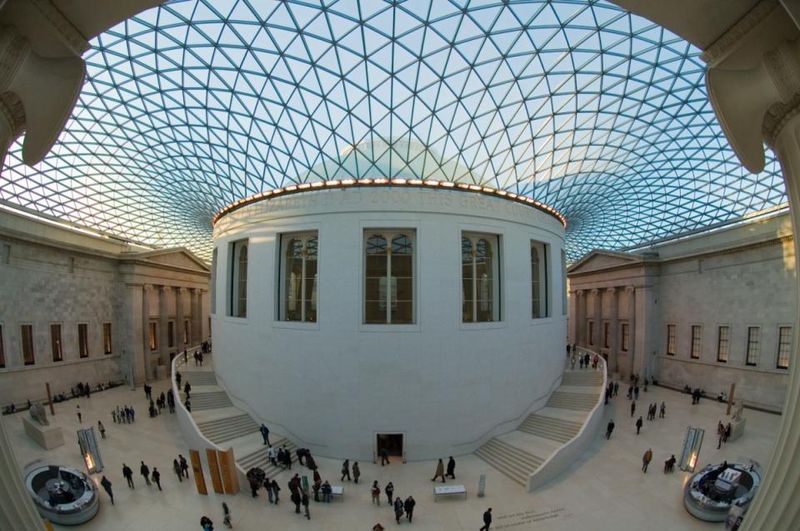 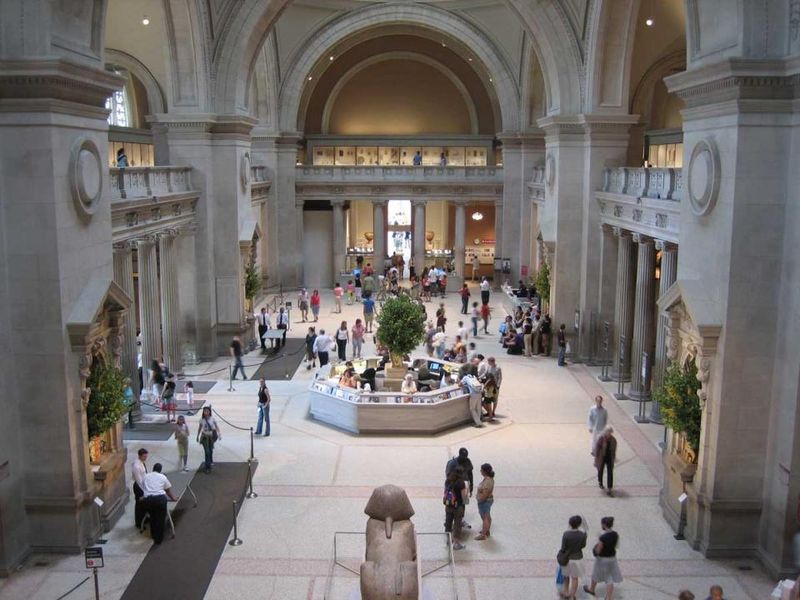 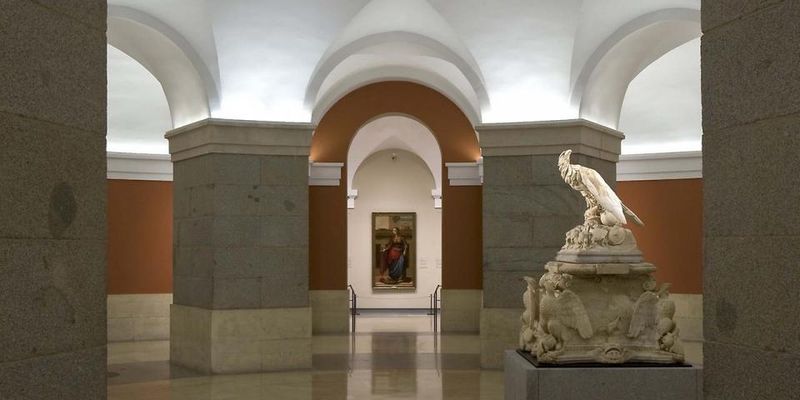 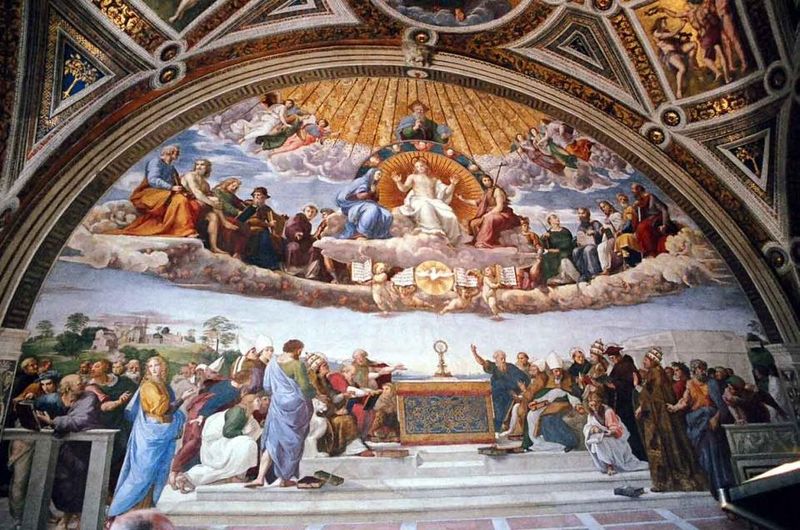 The Louvre, ParisThe Hermitage, Saint PetersburgThe British Museum, LondonThe Metropolitan Museum of Art, New YorkThe Prado, MadridThe Vatican Museum, Vatican